Графическое описание местоположения границ территориальной зоны культурно-досугового назначения ОДЗ-4 в границах муниципального образования «Парское сельское поселение Родниковского муниципального района Ивановской области» ОПИСАНИЕ МЕСТОПОЛОЖЕНИЯ ГРАНИЦЗона культурно-досугового назначения ОДЗ-4 (наименование объекта, местоположение границ которого описано (далее – объект)Раздел 1Раздел 3Текстовое описание местоположения границ территориальной зоны культурно-досугового назначения ОДЗ-4 в границах муниципального образования «Парское сельское поселение Родниковского муниципального района Ивановской области»Сведения об объектеСведения об объектеСведения об объектеСведения об объектеСведения об объектеСведения об объектеСведения об объектеСведения об объектеСведения об объекте№
п/п№
п/пХарактеристики объектаХарактеристики объектаХарактеристики объектаОписание характеристикОписание характеристикОписание характеристикОписание характеристик11222333311Местоположение объектаМестоположение объектаМестоположение объектаИвановская область, Родниковский муниципальный район, Парское сельское поселениеИвановская область, Родниковский муниципальный район, Парское сельское поселениеИвановская область, Родниковский муниципальный район, Парское сельское поселениеИвановская область, Родниковский муниципальный район, Парское сельское поселение22Площадь объекта +/- величина погрешности определения площади(P +/- Дельта P)Площадь объекта +/- величина погрешности определения площади(P +/- Дельта P)Площадь объекта +/- величина погрешности определения площади(P +/- Дельта P)13 962 ± 414 кв.м13 962 ± 414 кв.м13 962 ± 414 кв.м13 962 ± 414 кв.м33Иные характеристики объектаИные характеристики объектаИные характеристики объектаОСНОВНЫЕ ВИДЫ РАЗРЕШЕННОГО ИСПОЛЬЗОВАНИЯ ЗЕМЕЛЬНЫХ УЧАСТКОВОбъекты культурно-досуговой деятельности 3.6.1Парки культуры и отдыха 3.6.2	Обеспечение занятий спортом в помещениях, 5.1.2,Развлечения, 4.8,Выставочно-ярмарочная деятельность, 4.10,Спорт, 5.1,Природно-познавательный туризм,  5.2,Охота и рыбалка 5.3,Коммунальное обслуживание, 3.1ВСПОМОГАТЕЛЬНЫЕ ВИДЫ РАЗРЕШЕННОГО ИСПОЛЬЗОВАНИЯ ЗЕМЕЛЬНЫХ УЧАСТКОВСлужебные гаражи 4.9Предельные максимальные размеры земельных участков:для вида 4.9 (гаражи) – 100 кв. м.УСЛОВНО РАЗРЕШЕННЫЕ ВИДЫ ИСПОЛЬЗОВАНИЯ ЗЕМЕЛЬНЫХ УЧАСТКОВМагазины, 4.4Общественное питание, 4.6ОСНОВНЫЕ ВИДЫ РАЗРЕШЕННОГО ИСПОЛЬЗОВАНИЯ ЗЕМЕЛЬНЫХ УЧАСТКОВОбъекты культурно-досуговой деятельности 3.6.1Парки культуры и отдыха 3.6.2	Обеспечение занятий спортом в помещениях, 5.1.2,Развлечения, 4.8,Выставочно-ярмарочная деятельность, 4.10,Спорт, 5.1,Природно-познавательный туризм,  5.2,Охота и рыбалка 5.3,Коммунальное обслуживание, 3.1ВСПОМОГАТЕЛЬНЫЕ ВИДЫ РАЗРЕШЕННОГО ИСПОЛЬЗОВАНИЯ ЗЕМЕЛЬНЫХ УЧАСТКОВСлужебные гаражи 4.9Предельные максимальные размеры земельных участков:для вида 4.9 (гаражи) – 100 кв. м.УСЛОВНО РАЗРЕШЕННЫЕ ВИДЫ ИСПОЛЬЗОВАНИЯ ЗЕМЕЛЬНЫХ УЧАСТКОВМагазины, 4.4Общественное питание, 4.6ОСНОВНЫЕ ВИДЫ РАЗРЕШЕННОГО ИСПОЛЬЗОВАНИЯ ЗЕМЕЛЬНЫХ УЧАСТКОВОбъекты культурно-досуговой деятельности 3.6.1Парки культуры и отдыха 3.6.2	Обеспечение занятий спортом в помещениях, 5.1.2,Развлечения, 4.8,Выставочно-ярмарочная деятельность, 4.10,Спорт, 5.1,Природно-познавательный туризм,  5.2,Охота и рыбалка 5.3,Коммунальное обслуживание, 3.1ВСПОМОГАТЕЛЬНЫЕ ВИДЫ РАЗРЕШЕННОГО ИСПОЛЬЗОВАНИЯ ЗЕМЕЛЬНЫХ УЧАСТКОВСлужебные гаражи 4.9Предельные максимальные размеры земельных участков:для вида 4.9 (гаражи) – 100 кв. м.УСЛОВНО РАЗРЕШЕННЫЕ ВИДЫ ИСПОЛЬЗОВАНИЯ ЗЕМЕЛЬНЫХ УЧАСТКОВМагазины, 4.4Общественное питание, 4.6ОСНОВНЫЕ ВИДЫ РАЗРЕШЕННОГО ИСПОЛЬЗОВАНИЯ ЗЕМЕЛЬНЫХ УЧАСТКОВОбъекты культурно-досуговой деятельности 3.6.1Парки культуры и отдыха 3.6.2	Обеспечение занятий спортом в помещениях, 5.1.2,Развлечения, 4.8,Выставочно-ярмарочная деятельность, 4.10,Спорт, 5.1,Природно-познавательный туризм,  5.2,Охота и рыбалка 5.3,Коммунальное обслуживание, 3.1ВСПОМОГАТЕЛЬНЫЕ ВИДЫ РАЗРЕШЕННОГО ИСПОЛЬЗОВАНИЯ ЗЕМЕЛЬНЫХ УЧАСТКОВСлужебные гаражи 4.9Предельные максимальные размеры земельных участков:для вида 4.9 (гаражи) – 100 кв. м.УСЛОВНО РАЗРЕШЕННЫЕ ВИДЫ ИСПОЛЬЗОВАНИЯ ЗЕМЕЛЬНЫХ УЧАСТКОВМагазины, 4.4Общественное питание, 4.6Раздел 2Раздел 2Раздел 2Раздел 2Раздел 2Раздел 2Раздел 2Сведения о местоположении границ объектаСведения о местоположении границ объектаСведения о местоположении границ объектаСведения о местоположении границ объектаСведения о местоположении границ объектаСведения о местоположении границ объектаСведения о местоположении границ объекта1. Система координат СК 1963 г.1. Система координат СК 1963 г.1. Система координат СК 1963 г.1. Система координат СК 1963 г.1. Система координат СК 1963 г.1. Система координат СК 1963 г.1. Система координат СК 1963 г.2. Сведения о характерных точках границ объекта2. Сведения о характерных точках границ объекта2. Сведения о характерных точках границ объекта2. Сведения о характерных точках границ объекта2. Сведения о характерных точках границ объекта2. Сведения о характерных точках границ объекта2. Сведения о характерных точках границ объектаОбозначение характерных точек границОбозначение характерных точек границКоординаты, мКоординаты, мМетод определения координат характерной точкиСредняя квадратическая погрешность положения характерной точки (Mt), мОписание 
обозначения точки на местности (при наличии)Обозначение характерных точек границОбозначение характерных точек границХУМетод определения координат характерной точкиСредняя квадратическая погрешность положения характерной точки (Mt), мОписание 
обозначения точки на местности (при наличии)112345611300092.76263726.34Картометрический метод1.0-22300056.28263659.03Картометрический метод1.0-33300099.11263636.17Картометрический метод1.0-44300109.46263655.54Картометрический метод1.0-55300116.96263652.75Картометрический метод1.0-66300143.81263697.56Картометрический метод1.0-11300092.76263726.34Картометрический метод1.0--------77306570.74259915.03Картометрический метод1.0-88306580.80259836.02Картометрический метод1.0-99306548.38259829.55Картометрический метод1.0-1010306535.23259883.33Картометрический метод1.0-1111306530.16259904.08Картометрический метод1.0-77306570.74259915.03Картометрический метод1.0--------1212312142.02263936.85Картометрический метод1.0-1313312162.27263889.50Картометрический метод1.0-1414312130.23263875.27Картометрический метод1.0-1515312105.52263921.17Картометрический метод1.0-1212312142.02263936.85Картометрический метод1.0--------1616304442.04272212.52Картометрический метод1.0-1717304444.68272177.76Картометрический метод1.0-1818304393.72272172.63Картометрический метод1.0-1919304390.56272206.90Картометрический метод1.0-1616304442.04272212.52Картометрический метод1.0--------2020308644.88268228.68Картометрический метод1.0-2121308659.10268205.28Картометрический метод1.0-2222308622.59268188.12Картометрический метод1.0-2323308612.03268211.72Картометрический метод1.0-2020308644.88268228.68Картометрический метод1.0--------2424305312.96261804.11Картометрический метод1.0-2525305356.72261788.10Картометрический метод1.0-2626305348.75261768.05Картометрический метод1.0-2727305334.81261772.57Картометрический метод1.0-2828305332.12261773.62Картометрический метод1.0-2929305306.27261782.23Картометрический метод1.0-2424305312.96261804.11Картометрический метод1.0--------3030301632.51270383.74Картометрический метод1.0-3131301647.36270377.39Картометрический метод1.0-3232301651.04270375.82Картометрический метод1.0-3333301636.45270342.35Картометрический метод1.0-3434301617.89270350.13Картометрический метод1.0-3030301632.51270383.74Картометрический метод1.0--------3535310045.93251094.71Картометрический метод1.0-3636310062.10251072.77Картометрический метод1.0-3737310050.24251064.52Картометрический метод1.0-3838310035.08251084.81Картометрический метод1.0-3535310045.93251094.71Картометрический метод1.0-Сведения о местоположении измененных (уточненных) границ объектаСведения о местоположении измененных (уточненных) границ объектаСведения о местоположении измененных (уточненных) границ объектаСведения о местоположении измененных (уточненных) границ объектаСведения о местоположении измененных (уточненных) границ объектаСведения о местоположении измененных (уточненных) границ объектаСведения о местоположении измененных (уточненных) границ объектаСведения о местоположении измененных (уточненных) границ объектаСведения о местоположении измененных (уточненных) границ объектаСведения о местоположении измененных (уточненных) границ объектаСведения о местоположении измененных (уточненных) границ объектаСведения о местоположении измененных (уточненных) границ объекта1. Система координат1. Система координат1. Система координат2. Сведения о характерных точках границ объекта 2. Сведения о характерных точках границ объекта 2. Сведения о характерных точках границ объекта 2. Сведения о характерных точках границ объекта 2. Сведения о характерных точках границ объекта 2. Сведения о характерных точках границ объекта 2. Сведения о характерных точках границ объекта 2. Сведения о характерных точках границ объекта 2. Сведения о характерных точках границ объекта 2. Сведения о характерных точках границ объекта 2. Сведения о характерных точках границ объекта 2. Сведения о характерных точках границ объекта Обозначение характерных точек границСуществующие координаты, мСуществующие координаты, мСуществующие координаты, мИзмененные (уточненные) координаты, мИзмененные (уточненные) координаты, мМетод определения координат характерной точкиМетод определения координат характерной точкиМетод определения координат характерной точкиСредняя квадратическая погрешность положения характерной точки (Mt), мСредняя квадратическая погрешность положения характерной точки (Mt), мОписание обозначения точки на местности (при наличии)Обозначение характерных точек границXYYXYМетод определения координат характерной точкиМетод определения координат характерной точкиМетод определения координат характерной точкиСредняя квадратическая погрешность положения характерной точки (Mt), мСредняя квадратическая погрешность положения характерной точки (Mt), мОписание обозначения точки на местности (при наличии)123345566788------------Раздел 4Раздел 4План границ объектаПлан границ объекта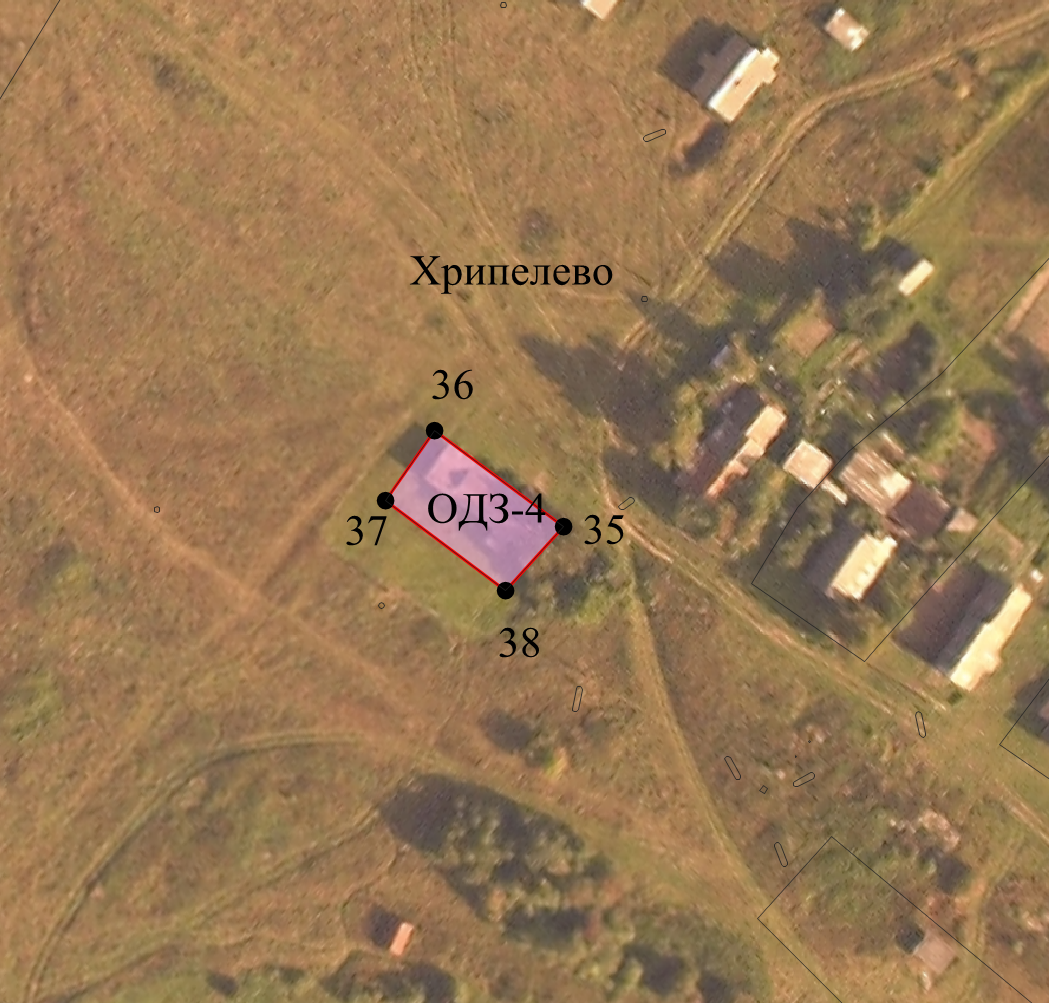 Масштаб 1 : 2000Масштаб 1 : 2000Используемые условные знаки и обозначения:Используемые условные знаки и обозначения: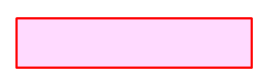 - граница территориальной зоны__________- границы земельных участков, учтенных в ЕГРН1, 2, 3…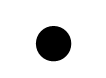 - обозначение характерной точки границы территориальной зоны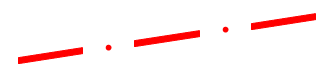 - граница населенного пунктаПодпись ___________________________________ Дата «26» октября 2020Место для оттиска печати лица, составившего описание местоположения границ объектаПодпись ___________________________________ Дата «26» октября 2020Место для оттиска печати лица, составившего описание местоположения границ объектаРаздел 4Раздел 4План границ объектаПлан границ объекта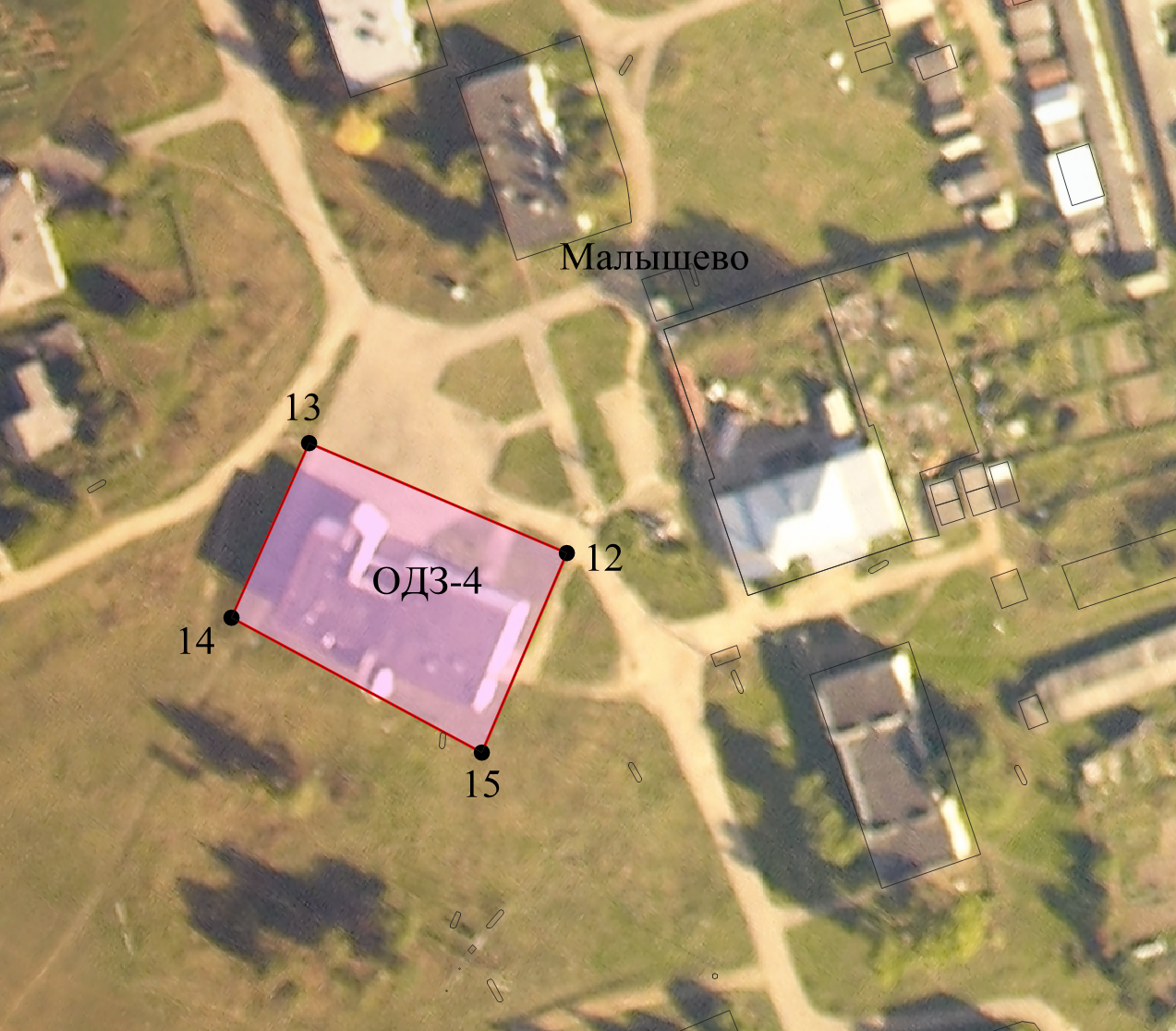 Масштаб 1 : 2000Масштаб 1 : 2000Используемые условные знаки и обозначения:Используемые условные знаки и обозначения:- граница территориальной зоны__________- границы земельных участков, учтенных в ЕГРН1, 2, 3…- обозначение характерной точки границы территориальной зоны- граница населенного пунктаПодпись ___________________________________ Дата «26» октября 2020Место для оттиска печати лица, составившего описание местоположения границ объектаПодпись ___________________________________ Дата «26» октября 2020Место для оттиска печати лица, составившего описание местоположения границ объектаРаздел 4Раздел 4План границ объектаПлан границ объекта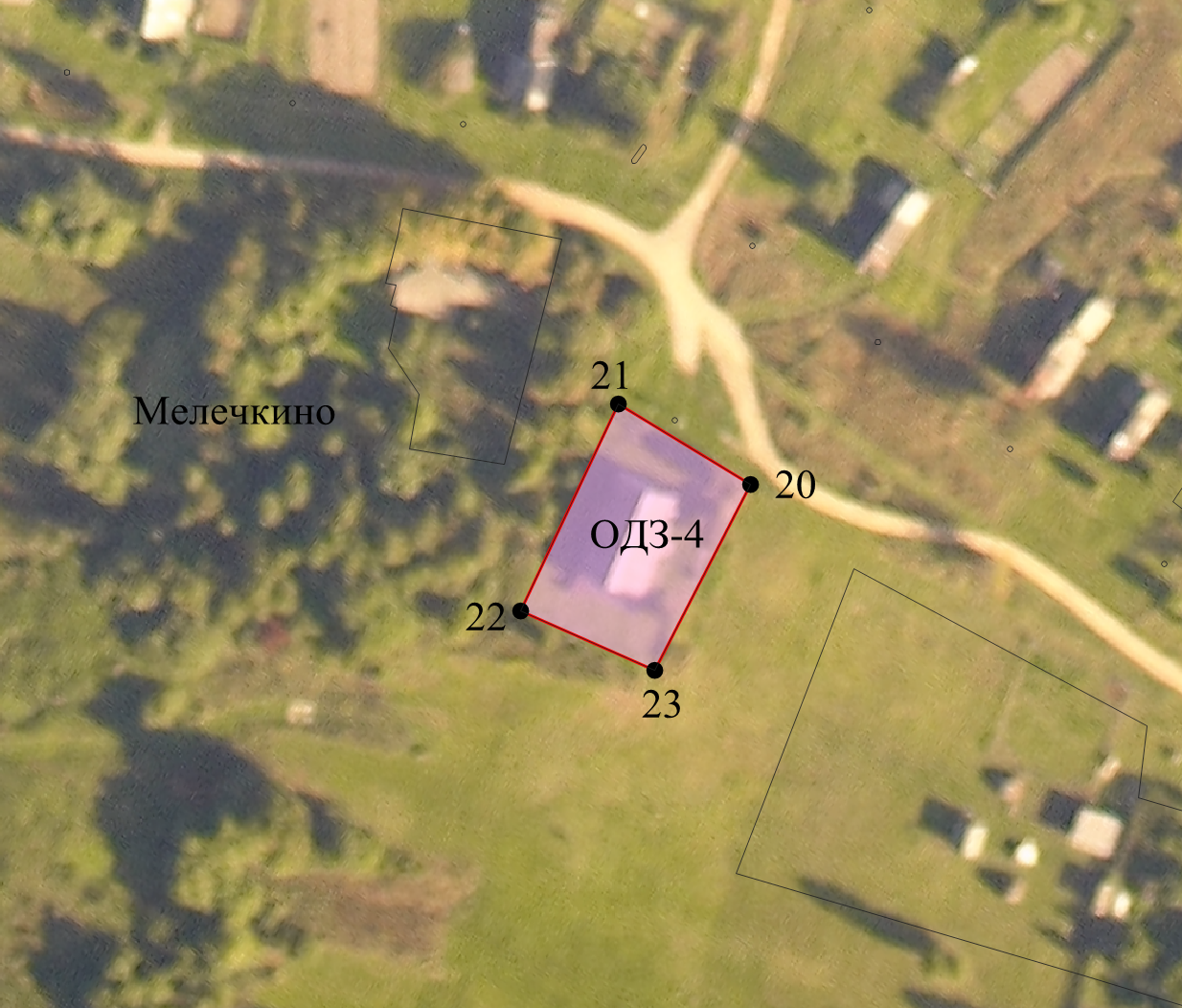 Масштаб 1 : 2000Масштаб 1 : 2000Используемые условные знаки и обозначения:Используемые условные знаки и обозначения:- граница территориальной зоны__________- границы земельных участков, учтенных в ЕГРН1, 2, 3…- обозначение характерной точки границы территориальной зоны- граница населенного пунктаПодпись ___________________________________ Дата «26» октября 2020Место для оттиска печати лица, составившего описание местоположения границ объектаПодпись ___________________________________ Дата «26» октября 2020Место для оттиска печати лица, составившего описание местоположения границ объектаРаздел 4Раздел 4План границ объектаПлан границ объекта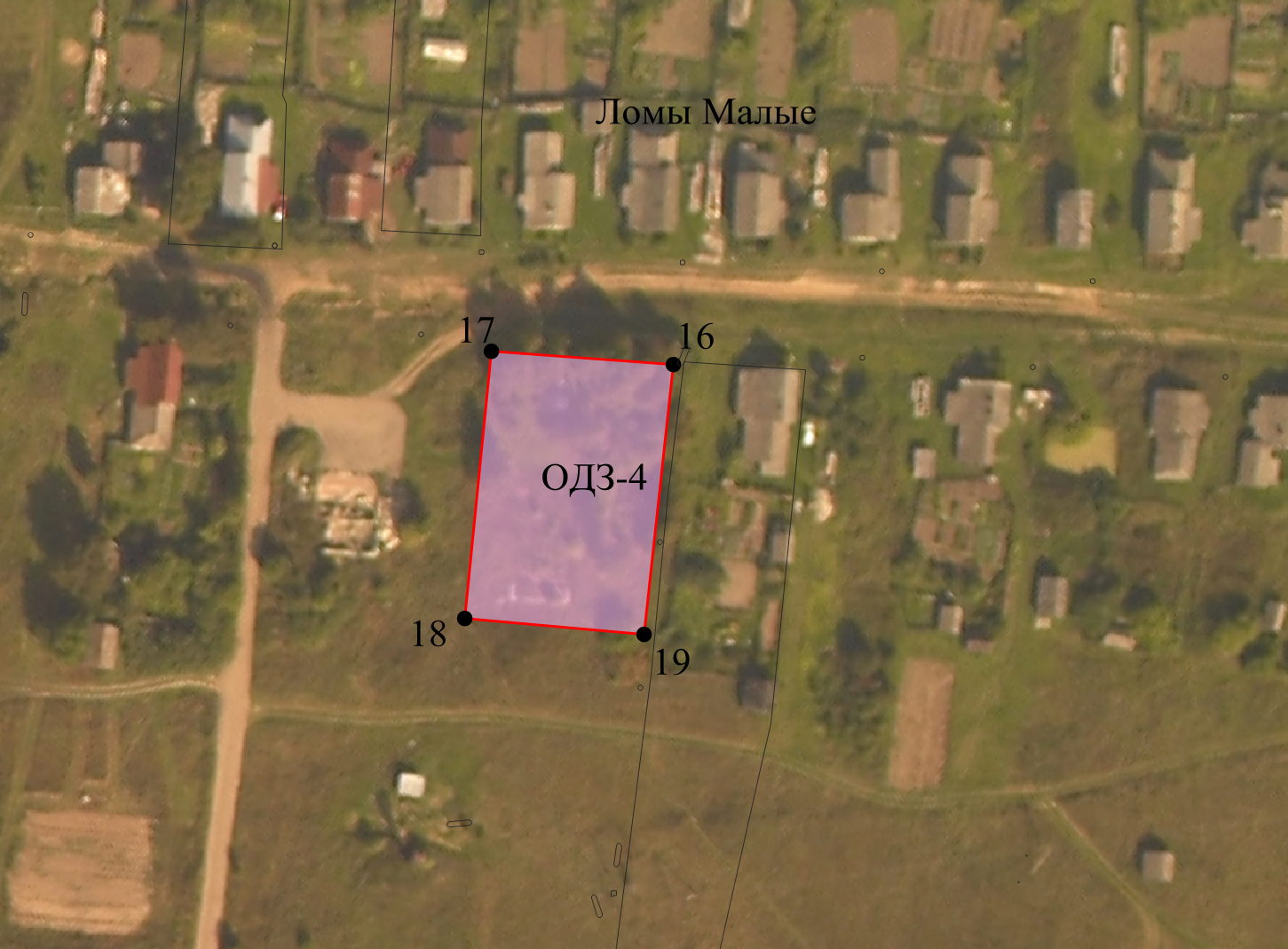 Масштаб 1 : 2000Масштаб 1 : 2000Используемые условные знаки и обозначения:Используемые условные знаки и обозначения:- граница территориальной зоны__________- границы земельных участков, учтенных в ЕГРН1, 2, 3…- обозначение характерной точки границы территориальной зоны- граница населенного пунктаПодпись ___________________________________ Дата «26» октября 2020Место для оттиска печати лица, составившего описание местоположения границ объектаПодпись ___________________________________ Дата «26» октября 2020Место для оттиска печати лица, составившего описание местоположения границ объектаРаздел 4Раздел 4План границ объектаПлан границ объекта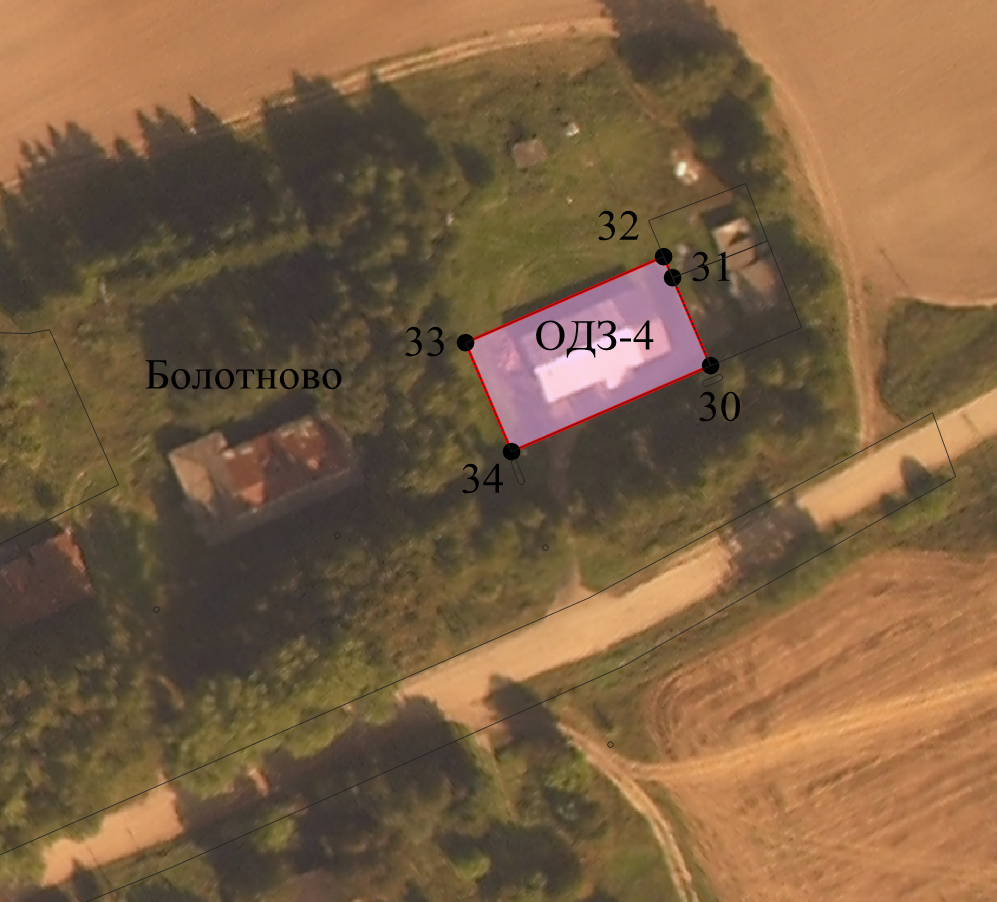 Масштаб 1 : 2000Масштаб 1 : 2000Используемые условные знаки и обозначения:Используемые условные знаки и обозначения:- граница территориальной зоны__________- границы земельных участков, учтенных в ЕГРН1, 2, 3…- обозначение характерной точки границы территориальной зоны- граница населенного пунктаПодпись ___________________________________ Дата «26» октября 2020Место для оттиска печати лица, составившего описание местоположения границ объектаПодпись ___________________________________ Дата «26» октября 2020Место для оттиска печати лица, составившего описание местоположения границ объектаРаздел 4Раздел 4План границ объектаПлан границ объекта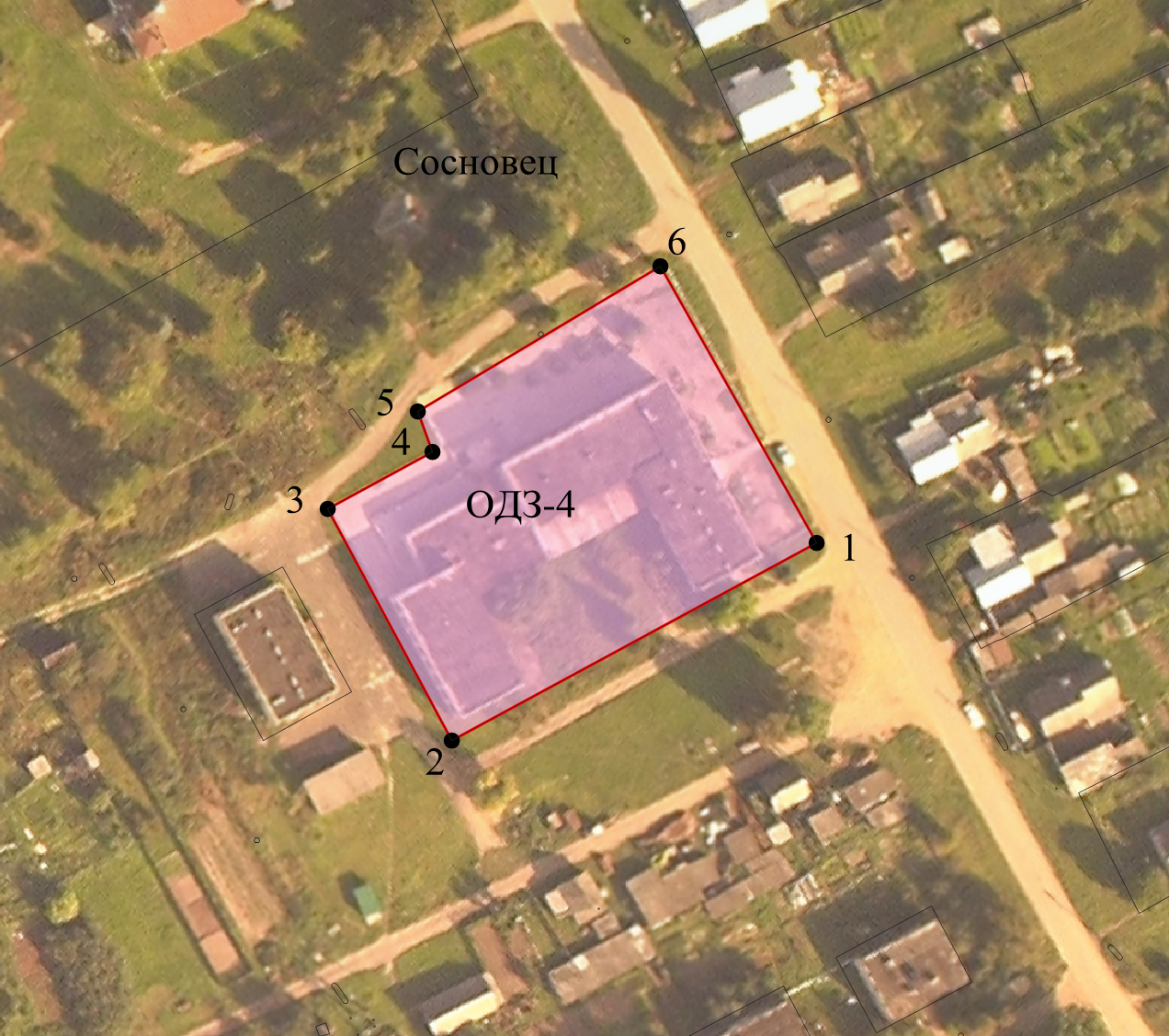 Масштаб 1 : 2000Масштаб 1 : 2000Используемые условные знаки и обозначения:Используемые условные знаки и обозначения:- граница территориальной зоны__________- границы земельных участков, учтенных в ЕГРН1, 2, 3…- обозначение характерной точки границы территориальной зоны- граница населенного пунктаПодпись ___________________________________ Дата «26» октября 2020Место для оттиска печати лица, составившего описание местоположения границ объектаПодпись ___________________________________ Дата «26» октября 2020Место для оттиска печати лица, составившего описание местоположения границ объектаРаздел 4Раздел 4План границ объектаПлан границ объекта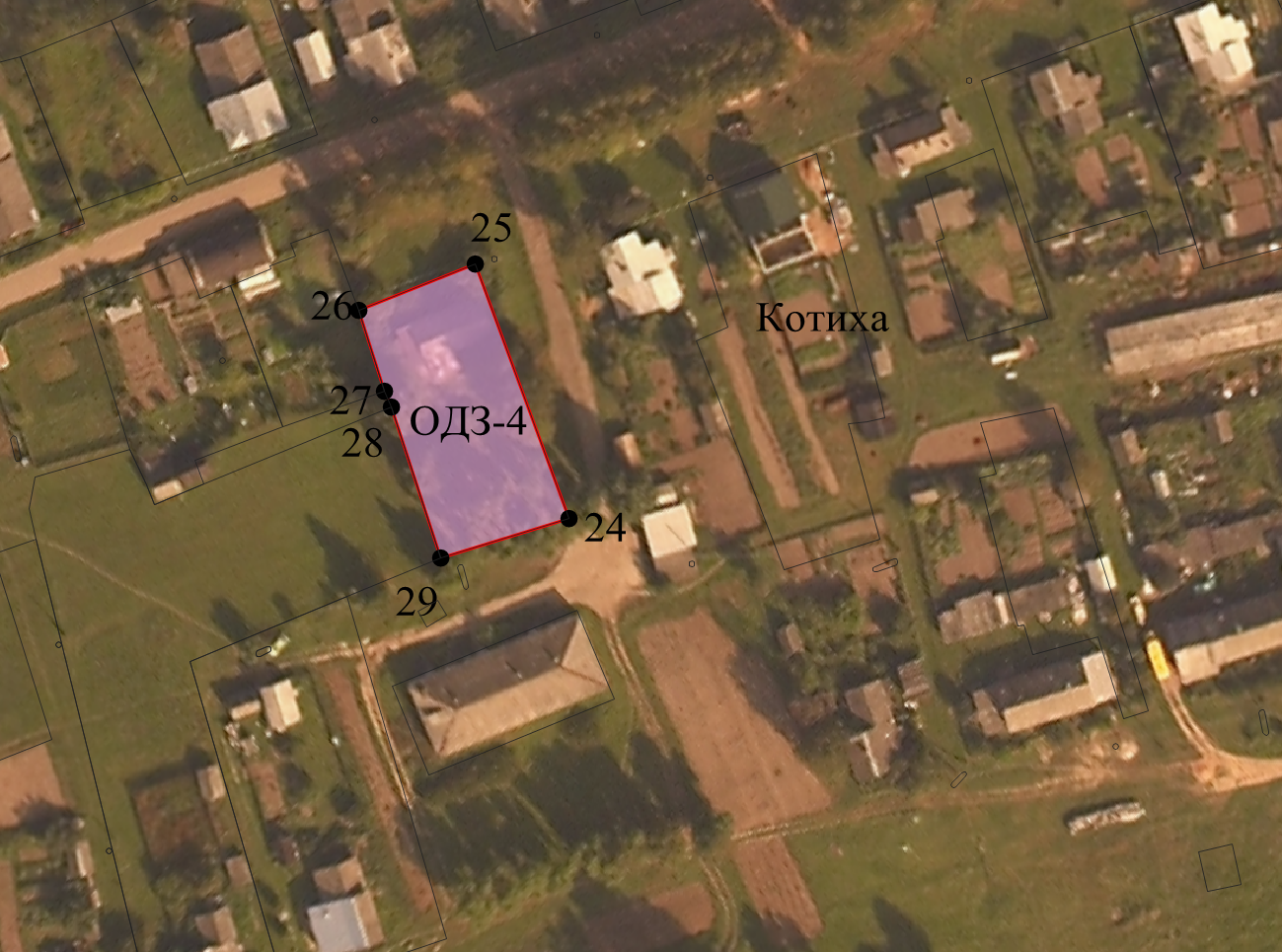 Масштаб 1 : 2000Масштаб 1 : 2000Используемые условные знаки и обозначения:Используемые условные знаки и обозначения:- граница территориальной зоны__________- границы земельных участков, учтенных в ЕГРН1, 2, 3…- обозначение характерной точки границы территориальной зоны- граница населенного пунктаПодпись ___________________________________ Дата «26» октября 2020Место для оттиска печати лица, составившего описание местоположения границ объектаПодпись ___________________________________ Дата «26» октября 2020Место для оттиска печати лица, составившего описание местоположения границ объектаРаздел 4Раздел 4План границ объектаПлан границ объекта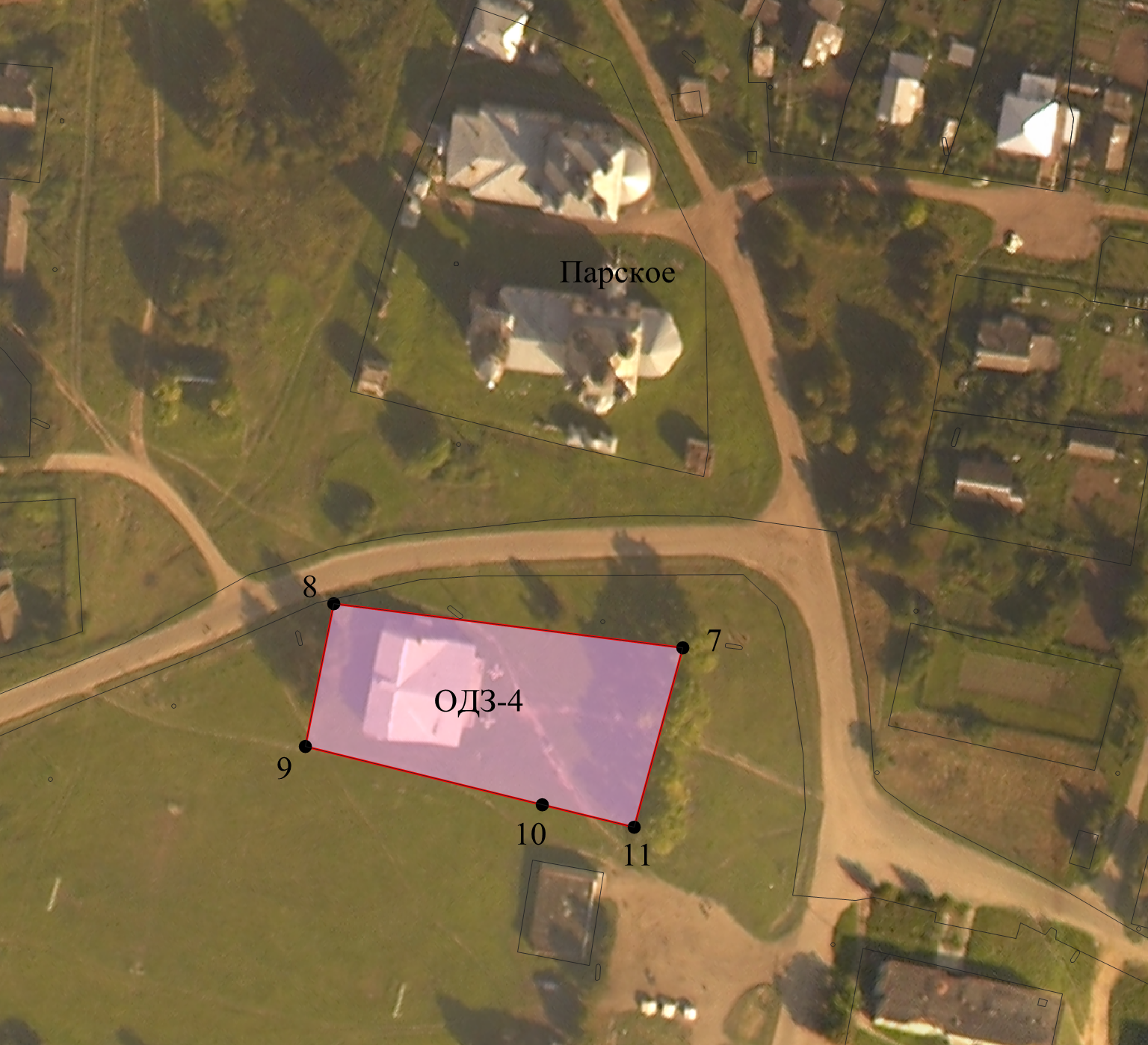 Масштаб 1 : 2000Масштаб 1 : 2000Используемые условные знаки и обозначения:Используемые условные знаки и обозначения:- граница территориальной зоны__________- границы земельных участков, учтенных в ЕГРН1, 2, 3…- обозначение характерной точки границы территориальной зоны- граница населенного пунктаПодпись ___________________________________ Дата «26» октября 2020Место для оттиска печати лица, составившего описание местоположения границ объектаПодпись ___________________________________ Дата «26» октября 2020Место для оттиска печати лица, составившего описание местоположения границ объектаПрохождение границыПрохождение границыОписание прохождения границыот точкидо точкиОписание прохождения границы12312-23-34-45-56-61----78-89-910-1011-117----1213-1314-1415-1512----1617-1718-1819-1916----2021-2122-2223-2320----2425-2526-2627-2728-2829-2924----3031-3132-3233-3334-3430----3536-3637-3738-3835-